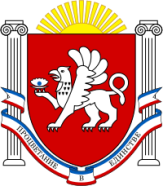 РЕСПУБЛИКА  КРЫМРАЗДОЛЬНЕНСКИЙ РАЙОНАДМИНИСТРАЦИЯ БЕРЕЗОВСКОГО СЕЛЬСКОГО ПОСЕЛЕНИЯПОСТАНОВЛЕНИЕ19.03.2019г                                     с. Березовка                              № 78  Об утверждении проекта  постановления«О внесении изменений в постановление № 320 от 26.10.2018г«Об утверждении муниципальной программы«Содержание автомобильных дорогобщего пользования, находящихся в собственности муниципального образованияБерезовское сельское поселение Раздольненского районаРеспублики Крым на 2019-2021 годы.» В соответствии с Федеральным законом от 06.10.2003г.№131-ФЗ»Об общих принципах организации местного самоуправления в Российской Федерации», Федеральный закон от 02.03.2007г. № 25-ФЗ «О муниципальной службе в Российской Федерации», Закон Республики Крым от 16.09.2014г. № 76-ЗРК «О муниципальной службе в Республике Крым», Уставом Березовского сельского поселения, Березовский сельский советПостановляю: 1.Одобрить проект постановления «О внесении изменений  в постановление № 320 от 26.10.2018г. «Об утверждении муниципальной программы «Содержание автомобильных дорог общего пользования, находящихся в собственности муниципального образования Березовское сельское поселение Раздольненского района Республики Крым на 2019-2021 годы.»  2.Постановление опубликовать на сайте администрации Березовского сельского поселения Раздольненского района Республики Крым ( http://berezovkassovet.ru/)  3. Направить  проект постановления  «О внесении изменений в постановление № 320 от 26.10.2018г. «Об утверждении муниципальной программы «Содержание автомобильных дорог общего пользования, находящихся в собственности муниципального образования Березовское сельское поселение Раздольненского района Республики Крым на 2019-2021 годы.»  в контрольно-счетный орган Раздольненского района  на согласование и получения заключения. 4. Рассмотреть проект постановления«О внесении изменений в постановление № 320 от 26.10.2018г. «Об утверждении муниципальной программы «Содержание автомобильных дорог общего пользования, находящихся в собственности муниципального образования Березовское сельское поселение Раздольненского района Республики Крым на 2019-2021 годы.» после получения заключения  контрольно-счетного органа  Раздольненского  района  на  предмет утверждения.Председатель Березовскогосельского совета- глава Администрации  Березовского сельского поселения                                        		А.Б.Назар                                                                                                                          проектРЕСПУБЛИКА  КРЫМРАЗДОЛЬНЕНСКИЙ РАЙОНАДМИНИСТРАЦИЯ БЕРЕЗОВСКОГО СЕЛЬСКОГО ПОСЕЛЕНИЯПОСТАНОВЛЕНИЕ00.00.2018г.                                               с. Березовка                                  № 000О внесении изменений в постановление  №320 от 26.10.2018г.« Об утверждении муниципальной программы «Содержание автомобильных дорогобщего пользования, находящихся в собственности муниципального образования Березовское сельское поселение Раздольненского района Республики Крым на 2019-2021 годы.» На основании Федерального закона от 06.10.2003 № 131-ФЗ « Об общих принципах организации местного самоуправления в Российской Федерации и  Постановления Совета министров Республики Крым от 23.03.2017г.№142, постановления Совета министров Республики Крым от 30 января 2018 года № 36 «Об утверждении Государственной программы Республики Крым «Развитие транспортно- дорожного комплекса Республики Крым» на 2018-2020 годы», проектом решения сессии Раздольненского районного совета,  Постановления №13 от 27.02.2015г. «Об утверждении Порядка разработки, реализации и оценки эффективности муниципальных программ», Устава муниципального образования Березовское сельское  поселениеПОСТАНОВЛЯЮ:1. Внести изменения в постановление № 320 от 26.10.2018года «Об утверждении муниципальной программы «Содержание автомобильных дорог общего пользования, находящихся в собственности муниципального образования Березовское сельское поселение Раздольненского района Республики Крым на 2019-2021 годы.» приложение №1  изложить в новой редакции.2. Постановление и приложение опубликовать на сайте администрации Березовского сельского поселения Раздольненского района Республики Крым ( http://berezovkassovet.ru/ ) 3. Контроль за исполнением настоящего постановления оставляю за собой.Председатель  сельского совета-глава администрации	                        А.Б.НазарПриложение  №1                                                                        к  постановлению Администрации       Березовского сельского поселения от  00.00.2019 г. №    Паспорт Муниципальной программы «Содержание автомобильных дорог общего пользования, находящихся в собственности  муниципального образования Березовское сельское поселение Раздольненского района Республики Крым, на 2019-2021гг. »Общая характеристика сферы реализации муниципальной программыАвтомобильные дороги представляют собой комплекс инженерных сооружений, предназначенных для обеспечения круглогодичного, непрерывного, удобного и безопасного движения автомобилей. 	Необходимым условием поддержания нормальной жизнедеятельности населения является: обеспечение содержания дорожной сети Березовского сельского поселения Раздольненского района Республики Крым на нормативном уровне; ее обустройство в соответствии с требованиями обеспечения безопасности дорожного движения; проведение капитального и текущего ремонта; реконструкция, строительство, улучшение технического и эксплуатационного состояния дорог, повышение качества их содержания. Основными проблемами при содержании автомобильных дорог общего пользования местного значения являются: - низкая укомплектованность средствами; - низкое качество покрытия автомобильных дорог общего пользования местного значения; - отсутствие приборов освещения. Всё это создаёт неудобства и трудности при эксплуатации автомобильных дорог общего пользования местного значения Березовского сельского поселения. 2. Цели и задачи муниципальной программыОсновной целью Муниципальной программы «Содержание автомобильных дорог общего пользования, находящихся в собственности  муниципального образования Березовское сельское поселение Раздольненского района Республики Крым, на 2019-2021гг». , является развитие и обеспечение устойчивого функционирования сети автомобильных дорог Березовского сельского поселения Раздольненского района Республики Крым и обеспечение безопасности дорожного движения на них.Основными задачами является: - обеспечение содержания и ремонта автомобильных дорог общего пользования местного значения; - создание условий для обеспечения безопасности дорожного движения на территории Березовского сельского поселения Раздольненского района Республики Крым, в общественных местах и на объектах поселения. - обеспечение бесперебойной и качественной работы общественного транспорта на территории Березовского сельского поселения Раздольненского района Республики Крым3. Основные мероприятия по реализации муниципальной программыВ систему мероприятий по реализации муниципальной Программы включены: Проведение ремонта автомобильных дорог общего пользования, находящихся в собственности муниципального образования с.Березовка,с.Нива 2. Содержание и ремонт автомобильных дорог общего пользования местного значения, находящихся в собственности муниципального образования: 2.1. Летнее содержание автомобильных дорог.2.2. Зимнее содержание автомобильных дорог. 2.3. Разработка проекта дислокации дорожных знаков.3. Ремонт автомобильных дорог общего пользования местного значения, находящихся в собственности муниципального образования; 4. Установка приборов освещения, на автомобильных дорогах общего пользования местного значения, находящихся в собственности муниципального образования.                         4. Ресурсное обеспечение ПрограммыПри планировании ресурсного обеспечения Программы учитывались реальная ситуация в финансово-бюджетной сфере на местном  уровне, состояние аварийности, высокая экономическая и социально-демографическая значимость проблемы обеспечения безопасности дорожного движения, а также реальная возможность ее решения при федеральной поддержке.Финансирование мероприятий Программы будет осуществляться за счет межбюджетных трансфертов, передаваемых бюджетам сельских поселений на финансовое обеспечение дорожной деятельности в отношении автомобильных дорог общего пользования местного значения.Общий объем финансирования Программы в 2019-2021гг. составляет 6843,087 тыс. руб.5. Планируемые результаты реализации муниципальной программы Реализация настоящей муниципальной программы позволит обеспечить содержание на нормативном уровне сети автомобильных дорог общего пользования Березовского сельского поселения Раздольненского района Республики Крым и обеспечит следующие результаты: - уменьшение дорожно-транспортных происшествий (за счёт улучшения технического состояния дорожной сети, своевременной и качественной уборки автомобильных дорог в зимний и летний периоды); - уменьшение количества происшествий с участием пешеходов (за счёт обустройства улично-дорожной сети средствами регулирования движения – разметкой и дорожными знаками, установленными в соответствии с проектом организации дорожного движения); - своевременное и качественное проведение ремонта автомобильных дорог; - проведение строительства дорог.6. Контроль при реализации муниципальной программы1. Управление реализацией Программы осуществляет муниципальный заказчик Программы - Администрация Березовского сельского поселения Раздольненского района Республики Крым. 2. Муниципальный Заказчик Программы несет ответственность за реализацию Программы, уточняет сроки реализации мероприятий Программы и объемы их финансирования. 3. Муниципальным Заказчиком Программы выполняются следующие основные задачи: - экономический анализ эффективности программных проектов и мероприятий Программы; - подготовка предложений по составлению плана инвестиционных и текущих расходов на очередной период; - мониторинг выполнения показателей Программы и сбора оперативной отчетной информации, подготовки и представления в установленном порядке отчетов о ходе реализации Программы. 4. Контроль за реализацией Программы осуществляется администрацией Березовского сельского поселения Раздольненского района Республики Крым.Приложение № 1 к муниципальной программе «Содержание автомобильных дорог общего пользования находящиеся в собственности муниципального образования Березовское сельское поселение Раздольненского района Республики Крым на 2019-2021 годы»Основные программные мероприятия целевой ПрограммыЗаказчикпрограммыАдминистрация Березовского сельского поселения Раздольненского района Республики Крым ИсполнительпрограммыАдминистрация Березовского сельского поселения Раздольненского района Республики КрымПолноенаименованиепрограммыМуниципальная программа «Содержание автомобильных дорог общего пользования, находящихся в собственности  муниципального образования Березовское сельское поселение Раздольненского района Республики Крым, на 2019-2021г г. »Основаниедля разработкипрограммыФедеральный закон Российской Федерации от 06.10.2003 № 131 –ФЗ «Об общих принципах организации местного самоуправления в Российской Федерации» Постановления Совета министров Республики Крым от 11.03.2016 №86»О вопросах предоставления, расходования, предоставления отчетности, возврата, осуществления контроля за целевым использованием и распределением иных межбюджетных трансфертов из бюджета Республики Крым бюджетам муниципальных образований в Республике Крым на развитие дорожного хозяйства в рамках реализации Государственной программы Республики Крым »Развитие транспортно-дорожного комплекса Республики Крым» на 2015-2017 годы», Постановление Совета министров Республики Крым от 23.03.2017г.№142Цели программы Развитие и обеспечение устойчивого функционирования сети автомобильных дорог Березовского сельского поселения Раздольненского района Республики Крым и обеспечение безопасности дорожного движения на нихЗадачи программы Обеспечение содержания и ремонта автомобильных дорог общего пользования местного значения; - Создание условий для обеспечения безопасности дорожного движения на территории Березовского сельского поселения Раздольненского района Республики Крым, в общественных местах и на объектах поселения. - Обеспечение бесперебойной и качественной работы общественного транспорта на территории Березовского сельского поселения Раздольненского района Республики Крым- Совершенствование организации движения транспорта и пешеходовСроки реализации программы  Программа рассчитана 2019-2021гг.Объемы бюджетных ассигнований программы  и источники финансированияВсего: 6843,087тыс. рублей:- средства  бюджета Республики Крым –  5285,497 тыс. рублей;- средства бюджета Раздольненский район – 1557,590 тыс.руб.СтруктурапрограммыПаспорт муниципальной программы «Содержание автомобильных дорог общего пользования, находящихся в собственности  муниципального образования Березовское сельское поселение Раздольненского района Республики Крым, на 2019-2021г г. »Раздел 1. Общая характеристика сферы реализации муниципальной программы.Раздел 2. Цели и задачи муниципальной программы Раздел 3. Основные мероприятия по реализации муниципальной программыРаздел 4. Ресурсное обеспечение ПрограммыРаздел 5. Планируемые результаты реализации муниципальной программы Раздел 6. Контроль при реализации муниципальной программы Приложение № 1. План мероприятий по муниципальной программе «Содержание автомобильных дорог общего пользования, находящихся в собственности  муниципального образования Березовское сельское поселение Раздольненского района Республики Крым на 2019-2021гг. », финансируемых за счет иных трансфертов из бюджета Раздольненского района и средств местного бюджета  Ожидаемые конечныерезультаты реализации программыУменьшение дорожно-транспортных происшествий (за счёт улучшения технического состояния дорожной сети, своевременной и качественной уборки автомобильных дорог в зимний и летний периоды); Уменьшение количества происшествий с участием пешеходов (за счёт обустройства улично- дорожной сети средствами регулирования движения – разметкой и дорожными знаками, установленными в соответствии с проектом организации дорожного движения); Своевременное и качественное проведение ремонта автомобильных дорог; Общая протяженность отремонтированных автомобильных дорог общего пользования местного значения с твердым покрытием, в отношении которых произведен капитальный ремонт№ п/пНаименование мероприятийМуниципальный заказчикОтветственные исполнители исоисполнителиСрок исполненияФинансовые затраты (тыс. рублей)Финансовые затраты (тыс. рублей)Финансовые затраты (тыс. рублей)Финансовые затраты (тыс. рублей)№ п/пНаименование мероприятийМуниципальный заказчикОтветственные исполнители исоисполнителиСрок исполнения2019-2021годы2019год2020год2021год1234567891.ремонт и содержание автомобильных дорог местного значения  за счет средств бюджета Раздольненский район  уличное освещение улиц с.Березовка и с.Ниваадминистрация  сельского поселения администрация  сельского поселения 2019-2021годы1557,590377,834591,727588,0292.Текущий ремонт, содержание автомобильной дороги местного значения с.Березовка ул.пер.Кирова за счет бюджета РКрым2019-20211689,8641689,864Текущий ремонт, содержание автомобильной дороги местного значения с.Березовка ул.Лебедева за счет средств бюджета РКрым3595,6331760,8391834,794Итого6843,0872067,6982352,5662422,823